2014-10-21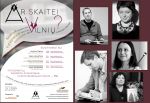 	Ar skaitei Vilnių?Vilniaus miesto savivaldybės centrinės bibliotekos vykdomas projektas "Ar skaitei Vilnių?" kviečia Tave pažinti kitokį skaitymą. Renginių ciklo metu turėsi galimybę pabendrauti su rašytojais, naujai pažvelgti į lietuvių literatūrą, išmokti miesto fotografijos subtilybių. Ir dar – tapsi fotografijų parodos bendraautoriumi.Spalio – gruodžio mėnesiais skaityk mūsų rekomenduojamas knygas apie Vilnių ir savo mintis atskleisk nuotraukose. Metų pabaigoje profesionalūs fotografai padės atrinkti įdomiausią Tavo Vilniaus fotografiją, kuri taps projekto parodos dalimi. Savo darbus galėsi pamatyti įvairiose Vilniaus bibliotekose ir kitose organizacijose.Projekto tikslinė grupė – jaunimas, todėl kviečiame ir mūsų gimnazijos mokinius dalyvauti šiame projekte.Daugiau informacijos rasite: www.vcb.lt  ir Pilaitės gimnazijos bibliotekoje			Pilaitės bibliotekos bibliotekininkė	Tautvilė			Pilaitės gimnazijos bibliotekininkė	Birutė 